中信金控暑期實習申請書CTBC Summer Internship Program Application本履歷表設定為表單格式，請直接填寫於灰階處。The format of this application form is set. Please fill in the gray fields.所有題項皆為必填。All fields are required.請將填畢後之履歷表以原Word檔案格式寄出，並檢附學生證影本、最高學歷成績證明(最近一學期在校成績單)及語文能力證明；為提供甄選面試時良好報到體驗，請另行檢附個人正面自拍照乙張。Please email us your completed application in Word format along with a copy of your student ID card, most recent transcript, relevant language certificate(s), and a headshot (for internship check-in purposes).請於2021年3月1日15:00前將您的履歷表及審查資料email至ba.summer.intern@ctbcbank.com，並於郵件主旨上註明「2021_Intern(TW)_姓名」。Please email your resume and attachments to ba.summer.intern@ctbcbank.com with the subject line “2021_Intern(TW)_Your Name” by 15:00, March 1, 2021.1. 應徵類別 Program Preference   (請註明應徵志願順序，最多五項。Please prioritize your choices. Maximum 5 choices.)1. 應徵類別 Program Preference   (請註明應徵志願順序，最多五項。Please prioritize your choices. Maximum 5 choices.)1. 應徵類別 Program Preference   (請註明應徵志願順序，最多五項。Please prioritize your choices. Maximum 5 choices.)1. 應徵類別 Program Preference   (請註明應徵志願順序，最多五項。Please prioritize your choices. Maximum 5 choices.)1. 應徵類別 Program Preference   (請註明應徵志願順序，最多五項。Please prioritize your choices. Maximum 5 choices.)1. 應徵類別 Program Preference   (請註明應徵志願順序，最多五項。Please prioritize your choices. Maximum 5 choices.)1. 應徵類別 Program Preference   (請註明應徵志願順序，最多五項。Please prioritize your choices. Maximum 5 choices.)【】A. 【】B.【】C. 【】D.【】E.法人金融Institutional Banking國際金融International Banking 個人金融Retail Banking資本市場Capital Market風險管理Risk Management法人金融Institutional Banking國際金融International Banking 個人金融Retail Banking資本市場Capital Market風險管理Risk Management法人金融Institutional Banking國際金融International Banking 個人金融Retail Banking資本市場Capital Market風險管理Risk Management【】F.【】G.【】H.【】I.人工智慧 Artificial Intelligence資訊管理Information Management投資事業Investment Business保險事業Insurance Business人工智慧 Artificial Intelligence資訊管理Information Management投資事業Investment Business保險事業Insurance Business2. 基本資料 Basic Information2. 基本資料 Basic Information2. 基本資料 Basic Information2. 基本資料 Basic Information2. 基本資料 Basic Information2. 基本資料 Basic Information2. 基本資料 Basic Information中文姓名Chinese Name中文姓名Chinese Name國籍Nationality性別Gender性別Gender性別Gender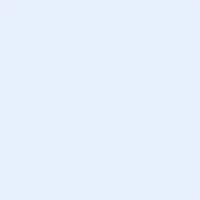 (兩吋大頭照2x2 inches size photo)英文姓名English Name on passport英文姓名English Name on passport出生日期 Date of Birth (YYYY/MM/DD)       /       /      住宅電話 Home Phone住宅電話 Home Phone住宅電話 Home Phone(兩吋大頭照2x2 inches size photo)身分證字號 Taiwan ID or Passport Number身分證字號 Taiwan ID or Passport Number手機號碼 Mobile Phone年級Grade       (現在的年級Please tell us which grade you are in now)年級Grade       (現在的年級Please tell us which grade you are in now)年級Grade       (現在的年級Please tell us which grade you are in now)(兩吋大頭照2x2 inches size photo)E-mail Address      (請盡量提供學校以外之電子郵件信箱 Please provide an email address that allow us to send you the status updates.) E-mail Address      (請盡量提供學校以外之電子郵件信箱 Please provide an email address that allow us to send you the status updates.) E-mail Address      (請盡量提供學校以外之電子郵件信箱 Please provide an email address that allow us to send you the status updates.) 通訊地址 Mailing Address      通訊地址 Mailing Address      通訊地址 Mailing Address      通訊地址 Mailing Address      Elevator Pitch Link (請參考p.4說明, 提供YouTube連結並設為”不公開”) *注意Youtube影片命名方式Elevator Pitch Link (請參考p.4說明, 提供YouTube連結並設為”不公開”) *注意Youtube影片命名方式Elevator Pitch Link (請參考p.4說明, 提供YouTube連結並設為”不公開”) *注意Youtube影片命名方式Elevator Pitch Link (請參考p.4說明, 提供YouTube連結並設為”不公開”) *注意Youtube影片命名方式Elevator Pitch Link (請參考p.4說明, 提供YouTube連結並設為”不公開”) *注意Youtube影片命名方式Elevator Pitch Link (請參考p.4說明, 提供YouTube連結並設為”不公開”) *注意Youtube影片命名方式Elevator Pitch Link (請參考p.4說明, 提供YouTube連結並設為”不公開”) *注意Youtube影片命名方式3. 教育背景 Education (請列出大學及以上學歷，並請檢附成績單電子檔(含最近一學期)。Please list your bachelor degree and/or above in a reverse chronological order and attach the most recent transcript of highest degree.)3. 教育背景 Education (請列出大學及以上學歷，並請檢附成績單電子檔(含最近一學期)。Please list your bachelor degree and/or above in a reverse chronological order and attach the most recent transcript of highest degree.)3. 教育背景 Education (請列出大學及以上學歷，並請檢附成績單電子檔(含最近一學期)。Please list your bachelor degree and/or above in a reverse chronological order and attach the most recent transcript of highest degree.)3. 教育背景 Education (請列出大學及以上學歷，並請檢附成績單電子檔(含最近一學期)。Please list your bachelor degree and/or above in a reverse chronological order and attach the most recent transcript of highest degree.)3. 教育背景 Education (請列出大學及以上學歷，並請檢附成績單電子檔(含最近一學期)。Please list your bachelor degree and/or above in a reverse chronological order and attach the most recent transcript of highest degree.)3. 教育背景 Education (請列出大學及以上學歷，並請檢附成績單電子檔(含最近一學期)。Please list your bachelor degree and/or above in a reverse chronological order and attach the most recent transcript of highest degree.)3. 教育背景 Education (請列出大學及以上學歷，並請檢附成績單電子檔(含最近一學期)。Please list your bachelor degree and/or above in a reverse chronological order and attach the most recent transcript of highest degree.)3. 教育背景 Education (請列出大學及以上學歷，並請檢附成績單電子檔(含最近一學期)。Please list your bachelor degree and/or above in a reverse chronological order and attach the most recent transcript of highest degree.)國家Country學位Degree學校School(請填寫完整名稱Please fill in the full name)主修科系Major在學成績GPA(e.g.3.8/4.3or 88/100)就學期間From ~ To(YYYY/MM) ~ (YYYY/MM)就學期間From ~ To(YYYY/MM) ~ (YYYY/MM)最高Highest     /          /          /     次之Second     /          /          /     4. 能力證明 Certificate(i) 語言能力 Language Proficiency (請檢附成績單。Please attach certificate of each with this form.)4. 能力證明 Certificate(i) 語言能力 Language Proficiency (請檢附成績單。Please attach certificate of each with this form.)4. 能力證明 Certificate(i) 語言能力 Language Proficiency (請檢附成績單。Please attach certificate of each with this form.)4. 能力證明 Certificate(i) 語言能力 Language Proficiency (請檢附成績單。Please attach certificate of each with this form.)4. 能力證明 Certificate(i) 語言能力 Language Proficiency (請檢附成績單。Please attach certificate of each with this form.)4. 能力證明 Certificate(i) 語言能力 Language Proficiency (請檢附成績單。Please attach certificate of each with this form.)4. 能力證明 Certificate(i) 語言能力 Language Proficiency (請檢附成績單。Please attach certificate of each with this form.)語言種類Language語言種類Language檢測名稱Name of Test測驗成績Score測驗成績Score考試年份Test Taken (YYYY)考試年份Test Taken (YYYY)英語English日語Japanese其他 Others(ii) 專業證照 License(ii) 專業證照 License(ii) 專業證照 License(ii) 專業證照 License(ii) 專業證照 License(ii) 專業證照 License(ii) 專業證照 License證照名稱Name of License授與單位Presented by授與單位Presented by授與單位Presented by考試年份Test Taken (YYYY)考試年份Test Taken (YYYY)考試年份Test Taken (YYYY)5. 個人經歷 Personal Experience(i) 社團經歷 Extracurricular Experience (請從最近的社團經驗填寫起。Please list the most recent experience.)5. 個人經歷 Personal Experience(i) 社團經歷 Extracurricular Experience (請從最近的社團經驗填寫起。Please list the most recent experience.)5. 個人經歷 Personal Experience(i) 社團經歷 Extracurricular Experience (請從最近的社團經驗填寫起。Please list the most recent experience.)5. 個人經歷 Personal Experience(i) 社團經歷 Extracurricular Experience (請從最近的社團經驗填寫起。Please list the most recent experience.)5. 個人經歷 Personal Experience(i) 社團經歷 Extracurricular Experience (請從最近的社團經驗填寫起。Please list the most recent experience.)5. 個人經歷 Personal Experience(i) 社團經歷 Extracurricular Experience (請從最近的社團經驗填寫起。Please list the most recent experience.)5. 個人經歷 Personal Experience(i) 社團經歷 Extracurricular Experience (請從最近的社團經驗填寫起。Please list the most recent experience.)社團名稱Name of Club社團名稱Name of Club職務/職務內容Position / Major Responsibility職務/職務內容Position / Major Responsibility職務/職務內容Position / Major Responsibility任職期間From ~ To(YYYY/MM) ~ (YYYY/MM)任職期間From ~ To(YYYY/MM) ~ (YYYY/MM)     /          /          /          /      ~      /          /      ~      /          /          /          /          /      ~      /          /      ~      /     期間個人成就Key Achievements (簡要列舉3項Please list three of them)期間個人成就Key Achievements (簡要列舉3項Please list three of them)期間個人成就Key Achievements (簡要列舉3項Please list three of them)期間個人成就Key Achievements (簡要列舉3項Please list three of them)期間個人成就Key Achievements (簡要列舉3項Please list three of them)期間個人成就Key Achievements (簡要列舉3項Please list three of them)期間個人成就Key Achievements (簡要列舉3項Please list three of them)(ii) 工作經歷 Working Experience (請從最近的工作經驗填寫起。Please start with the most recent job.)(ii) 工作經歷 Working Experience (請從最近的工作經驗填寫起。Please start with the most recent job.)(ii) 工作經歷 Working Experience (請從最近的工作經驗填寫起。Please start with the most recent job.)(ii) 工作經歷 Working Experience (請從最近的工作經驗填寫起。Please start with the most recent job.)(ii) 工作經歷 Working Experience (請從最近的工作經驗填寫起。Please start with the most recent job.)(ii) 工作經歷 Working Experience (請從最近的工作經驗填寫起。Please start with the most recent job.)(ii) 工作經歷 Working Experience (請從最近的工作經驗填寫起。Please start with the most recent job.)公司Company職務/職務內容Position/ Major Responsibility職務/職務內容Position/ Major Responsibility任職期間From ~ To(YYYY/MM) ~ (YYYY/MM)工作類型Job Type工作類型Job Type離職原因Reason for Leaving     /          /          /      ~      /          /          /          /      ~      /     期間個人成就Key Achievements (簡要列舉3項Please list three of them)期間個人成就Key Achievements (簡要列舉3項Please list three of them)期間個人成就Key Achievements (簡要列舉3項Please list three of them)期間個人成就Key Achievements (簡要列舉3項Please list three of them)期間個人成就Key Achievements (簡要列舉3項Please list three of them)期間個人成就Key Achievements (簡要列舉3項Please list three of them)期間個人成就Key Achievements (簡要列舉3項Please list three of them)6. 人格特質 Personal Qualities6. 人格特質 Personal Qualities6. 人格特質 Personal Qualities6. 人格特質 Personal Qualities6. 人格特質 Personal Qualities6. 人格特質 Personal Qualities6. 人格特質 Personal Qualities請舉例說明您曾經設定過最有挑戰性的目標，當時您做了什麼計畫與行動以確保目標可以達成。Please give an example about the most challenging goal that you have ever set, and what’s the plan and action that you have made to achieve it. (中文250~500字or English 500~700 characters) 請舉例說明您曾經設定過最有挑戰性的目標，當時您做了什麼計畫與行動以確保目標可以達成。Please give an example about the most challenging goal that you have ever set, and what’s the plan and action that you have made to achieve it. (中文250~500字or English 500~700 characters) 請舉例說明您曾經設定過最有挑戰性的目標，當時您做了什麼計畫與行動以確保目標可以達成。Please give an example about the most challenging goal that you have ever set, and what’s the plan and action that you have made to achieve it. (中文250~500字or English 500~700 characters) 請舉例說明您曾經設定過最有挑戰性的目標，當時您做了什麼計畫與行動以確保目標可以達成。Please give an example about the most challenging goal that you have ever set, and what’s the plan and action that you have made to achieve it. (中文250~500字or English 500~700 characters) 請舉例說明您曾經設定過最有挑戰性的目標，當時您做了什麼計畫與行動以確保目標可以達成。Please give an example about the most challenging goal that you have ever set, and what’s the plan and action that you have made to achieve it. (中文250~500字or English 500~700 characters) 請舉例說明您曾經設定過最有挑戰性的目標，當時您做了什麼計畫與行動以確保目標可以達成。Please give an example about the most challenging goal that you have ever set, and what’s the plan and action that you have made to achieve it. (中文250~500字or English 500~700 characters) 請舉例說明您曾經設定過最有挑戰性的目標，當時您做了什麼計畫與行動以確保目標可以達成。Please give an example about the most challenging goal that you have ever set, and what’s the plan and action that you have made to achieve it. (中文250~500字or English 500~700 characters) 7. 職涯規劃 Career Plan7. 職涯規劃 Career Plan7. 職涯規劃 Career Plan7. 職涯規劃 Career Plan7. 職涯規劃 Career Plan7. 職涯規劃 Career Plan7. 職涯規劃 Career Plan請說明您應徵中信金控暑期實習計畫的動機。Please describe why you are interested in the CTBC Summer Internship Program. (中文250~500字or English 500~700 characters)請說明您應徵中信金控暑期實習計畫的動機。Please describe why you are interested in the CTBC Summer Internship Program. (中文250~500字or English 500~700 characters)請說明您應徵中信金控暑期實習計畫的動機。Please describe why you are interested in the CTBC Summer Internship Program. (中文250~500字or English 500~700 characters)請說明您應徵中信金控暑期實習計畫的動機。Please describe why you are interested in the CTBC Summer Internship Program. (中文250~500字or English 500~700 characters)請說明您應徵中信金控暑期實習計畫的動機。Please describe why you are interested in the CTBC Summer Internship Program. (中文250~500字or English 500~700 characters)請說明您應徵中信金控暑期實習計畫的動機。Please describe why you are interested in the CTBC Summer Internship Program. (中文250~500字or English 500~700 characters)請說明您應徵中信金控暑期實習計畫的動機。Please describe why you are interested in the CTBC Summer Internship Program. (中文250~500字or English 500~700 characters)8. 其他事項 Others如何得知本次徵才訊息? Where did you hear about this program? (可複選multiple choices)CTBC FB粉絲頁CTBC Career Facebook Instagram LinkedIn PTT Dcard中國信託人才招募官網CTBC Career Site 線上說明會Online info sessions 學校公告School Bulletin：     人力銀行網頁Internet Jobsite (e.g. 104, 1111 etc.)：       師長/親友介紹Teachers/Friends/Relatives新聞News  其它(請描述) Others (Please specify)：     如接到錄取通知後，可報到日期為? If you are invited to join CTBC Summer Internship Program, what’s your available commencement date?可依規定於2021/07/06報到Able to be on board on 2021/07/06無法依規定日報到2021/07/06 is NOT available，原因Reason：     ，可報到日Available date：  /  (MM/DD)我預計將於2022年6月畢業。I will graduate from school in June, 2022.中信金控個人資料運用告知事項中信金控暨所屬各子公司依據中華民國(臺灣)及應徵者所在國家/地區之「個人資料保護法」及其他相關法令函釋為蒐集、處理、儲存、利用及/或國際傳輸應徵者所提供個人資料。應徵者有權選擇是否提供個人資料予本公司，若選擇不提供個人資料、或提供不完全、不真實或不正確之個人資料予本公司，即有可能影響本公司對於招募任用等個人資料之管理、運用及服務。敬請詳閱 【個人資料運用告知事項】，並請於下方簽名表示您已閱讀、瞭解並同意接受個人資料運用相關內容。CTBC recruitment privacy policyIn accordance the Personal Information Protection Act and other relevant laws and regulations, we detail as follows our policy on the collection, processing, and use and/or cross-border transmission of your personal data as well as your related rights. Whether to provide personal information is your decision; providing incomplete, false, or otherwise misleading information may affect your potential recruitment. Please pay attention to the【Recruitment privacy policy】, and sign below to indicates that you have read, understood and accepted the contents set forth in this agreement.本人聲明本表填報事項均屬事實，如有謊報或隱瞞願負法律之責。I hereby declare that all the information given in this form is truthful, and I shall accept the legal consequences for any misrepresentation or deliberate omission of material facts that I have provided.填表人簽名Signature：                Date：             (YYYY/MM/DD)個人聲明事項：曾任職之國家、產業及職業列表個人聲明事項：曾任職之國家、產業及職業列表國家/產業/職業敘述說明國家北韓、伊朗博奕產業經營賭場、博奕相關活動之公司或個人，(如運動博奕、吃角子老虎、博奕機器、價差賭注、彩券等)。包含透過網路或以虛擬型式經營該等業務者。(不含「被政府指定」或「經政府遴選」，且依當地法令之規定發行彩券之機構)軍火產業製造、出售、買賣或經銷與防衛、軍火、武器相關原料相關之公司或個人。此定義除包含製造者及購買者外，亦包含與此產業或活動相關之代理商、仲介或代理人等。鑽石交易商(包含寶石與貴金屬)從事銷售鑽石原石、未切割與未完成的鑽石、其他貴重寶石(祖母綠、紅寶)與貴金屬(黃金、白金與鈀)之個人與公司高單價商品產業高單價或涉及大額金錢交易的值錢物品之交易商，如藝術品、古董、拍賣交易所處理匯款行業不屬銀行業，而專營下列活動或服務之組織或個人(註1)：(1)金錢或價值移轉(註2)  (2)外幣兌換註1：此處之「個人」係指經許可得經營MSB業務之個人，而非指MSB產業之員工。註2：「金錢或價值移轉」服務意指接受現金、支票、其他貨幣工具或其他儲值工具，透過通訊、訊息傳遞、移轉或經由金錢或價值移轉服務所屬清算方式，給付相對應之現金或其他形式價值予受益人之金融服務。經此服務管道所執行之交易可能涉及一個或多個中介，最終支付款項予第三者，並可能涵蓋任何新的支付方式。有時這些服務和特殊的地域性有關，並因此而有不同專有名詞，諸如：hawala、hundi、和fei-chien等。慈善事業/非營利組織與以下慈善事業或非營利組織相關之事業：(1)接受一般大眾、法人或各別捐款人對其活動或服務予以金錢支助者;(2)利益第三人之非營業組織或機構。該等利益之接受者既捐款人亦非該組織之會員。(3)可能係跨國經營。專業服務之提供者擔任金融聯繫者或執業律師/會計師或受雇於會計產業、律師業或其他專機構之對外提供法律/稅務服務之專業人員。大使館/領事館大使館包含外國大使，外交代表及其工作人員的辦公室。此外，外國大使的外交代表，他們的家庭和同事，需視為擔任重要政職務人士（PEP）。宗教人士/組織宗教組織或代表人鈔券交易商(銀行產業之外)(1) 於非銀行產業從事鈔券交易之個人或公司(如外幣兌換處所)(2) 與以下公司具關係者：(a)未受規範之鈔券交易者；(b) 受規範之鈔券交易者Elevator PitchElevator PitchYoutube影片命名方式：2021_Intern(TW)_你的姓名Youtube影片命名方式：2021_Intern(TW)_你的姓名說明Description(1) 錄製60秒的自我介紹影片(2) 上傳至YouTube後提供連結(可將影片設為不公開避免被搜尋到唷~)(1) 60 seconds self-introduction video.(2) Upload to YouTube and share the link with us.(You can set your elevator pitch “Unlisted” to avoid being searched.)內容Content除個人背景介紹以外，可加入人格特質、熱情等分享。內容無特定規範，建議發揮創意，凸顯個人優勢。Besides sharing personal background, personal traits and passion, other characteristics are good sharing points. Use creativity to show your advantage.